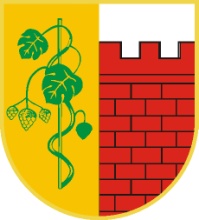 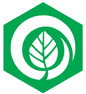 ZP/27-1/2014                                                                                Witnica, 21 stycznia 2014 roku.WYKONAWCY UCZESTNICZĄCY W POSTEPOWANIU O UDZIELENIE ZAMÓWIENIAWYNIK SPEŁNIENIA WARUNKÓW UDZIAŁU W POSTĘPOWANIU PROWADZONYM W TRYBIE PRZETARGU OGRANICZONEGODotyczy: przetargu ograniczonego na wykonanie zadania pn. „ Dostawa materiałów biurowych dla jednostek organizacyjnych Gminy Witnica"Zamawiający działając w oparciu art. 51 ust.1a, ustawy z dnia 29 stycznia 2004 roku - Prawo Zamówień Publicznych ( tekst jednolity Dz .U. z 9 sierpnia 2013 r. , poz  907) informuje o wynikach oceny spełniania warunków udziału w postępowaniu przetargowym na zadanie pn. „ Dostawa materiałów biurowych dla jednostek organizacyjnych Gminy Witnica", prowadzonego w trybie przetargu ograniczonego. Do dnia  17 stycznia 2014r do godziny 08:30, w siedzibie Zamawiającego tj. Urzędzie Gminy i Miasta Witnica,   został złożony jeden  wniosek przez następującego wykonawcę:1) Wniosek nr 1 -  CITY BIURO s.c Bogumił Stojanowski, Agnieszka Stojanowska z siedzibą przy ul. Krasickiego 22; 66-460 WitnicaOcena spełnienia warunków udziału w postępowaniu W wyniku dokonanej oceny spełniania warunków udziału w postępowaniu zgodnie z zapisami sekcji IV.1.2 ogłoszenia o zamówieniu Zamawiający przyznał wykonawcom następującą ilość punktów:Wniosek nr 1	-	suma punktów  - Wniosek nr 2	-	suma punktów  - 8Wniosek nr 3	-	suma punktów  - 8Wniosek nr 4	-	suma punktów  - 28Wniosek nr 5	-	suma punktów  - 23Mając na uwadze powyższe Zamawiający informuje, iż do złożenia oferty zaprosi  wszystkich wykonawców  tj.1) Wniosek nr 1 -  Novum Management Spółka z o.o S.K.A z siedzibą przy ul. Częstochowskiej 21; 62-800 Kalisz2) Wniosek nr 2 - Przedsiębiorstwo Ogólnobudowlane „DANPOL” Szczepański Ludwik z siedzibą przy ul. Kolonia 7a;73-115 Dolice 3) Wniosek nr 3 - Przedsiębiorstwo Budowlane „JPG” Spółka z o.o z siedzibą Rychnów 2; 74-320 Barlinek. 4) Wniosek nr 4 -  Stargardzkie Przedsiębiorstwo Budowlane „MARBUD” Spółka z o.o z siedzibą przy ul. Gdyńska 28a; 73-110 Stargard Szczeciński 5) Wniosek nr 5 - SKANSKA S.A ; ul. Gen. Zajączka 9; 01-518 Warszawa; adres SKANSKA.S.A Oddział Budownictwa Ogólnego w Lesznie Filia w Szczecinie ; ul. Środowa 7;  70-535 Szczecin Prosimy o potwierdzenie w dniu dzisiejszym odbioru czytelnego niniejszego pisma faksem na numer telefonu:+48 95 7515218 lub e-mailem na adres: wrg@witnica.pl . W razie braku wyraźnego potwierdzenia z Państwa strony w postępowaniu dowodowym zamawiający przedłoży dowód nadania faksu lub pisma przesłanego pocztą elektroniczną